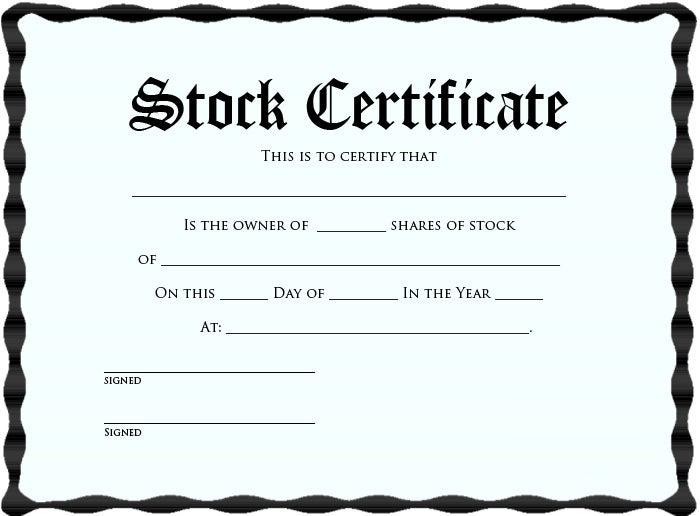 Stock CertificateTHIS IS TO CERTIFY THATIS THE OWNER OFSHARES OF STOCKOFDAY OFIN THE YEAR _ON THISAT:__SIGNEDSIGNED